Table 9.1 Science, arts and professional qualifications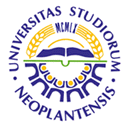 UNIVERSITY OF NOVI SADFACULTY OF AGRICULTURE 21000 NOVI SAD, TRG DOSITEJA OBRADOVIĆA 8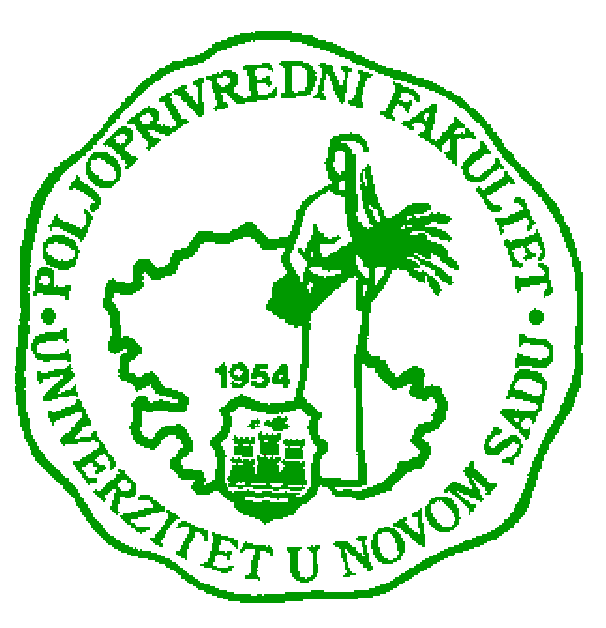 Study Programme AccreditationUNDERGRADUATE ACADEMIC STUDIES                WATER MANAGEMENTName and last name:Name and last name:Name and last name:Name and last name:Name and last name:Name and last name:Name and last name:Name and last name:Atila A. SalvaiAtila A. SalvaiAtila A. SalvaiAtila A. SalvaiAtila A. SalvaiAcademic title:Academic title:Academic title:Academic title:Academic title:Academic title:Academic title:Academic title:Full ProfessorFull ProfessorFull ProfessorFull ProfessorFull ProfessorName of the institution where the teacher works full time and starting date:Name of the institution where the teacher works full time and starting date:Name of the institution where the teacher works full time and starting date:Name of the institution where the teacher works full time and starting date:Name of the institution where the teacher works full time and starting date:Name of the institution where the teacher works full time and starting date:Name of the institution where the teacher works full time and starting date:Name of the institution where the teacher works full time and starting date:University of Novi Sad, Faculty of Agriculture1st  April, 1985.University of Novi Sad, Faculty of Agriculture1st  April, 1985.University of Novi Sad, Faculty of Agriculture1st  April, 1985.University of Novi Sad, Faculty of Agriculture1st  April, 1985.University of Novi Sad, Faculty of Agriculture1st  April, 1985.Scientific or art field:Scientific or art field:Scientific or art field:Scientific or art field:Scientific or art field:Scientific or art field:Scientific or art field:Scientific or art field:Water ManagementWater ManagementWater ManagementWater ManagementWater ManagementAcademic carieerAcademic carieerAcademic carieerAcademic carieerAcademic carieerAcademic carieerAcademic carieerAcademic carieerAcademic carieerAcademic carieerAcademic carieerAcademic carieerAcademic carieerYearInstitutionInstitutionInstitutionInstitutionInstitutionFieldFieldAcademic title election:Academic title election:Academic title election:Academic title election:Academic title election:2008.Faculty of Agriculture, University of Novi SadFaculty of Agriculture, University of Novi SadFaculty of Agriculture, University of Novi SadFaculty of Agriculture, University of Novi SadFaculty of Agriculture, University of Novi SadWater ManagementWater ManagementPhD thesis:PhD thesis:PhD thesis:PhD thesis:PhD thesis:1998.Faculty of Agriculture, University of Novi SadFaculty of Agriculture, University of Novi SadFaculty of Agriculture, University of Novi SadFaculty of Agriculture, University of Novi SadFaculty of Agriculture, University of Novi SadHydraulicsHydraulicsSpecialization:Specialization:Specialization:Specialization:Specialization:Magister thesisMagister thesisMagister thesisMagister thesisMagister thesis1990.Faculty of Agriculture, University of Novi SadFaculty of Agriculture, University of Novi SadFaculty of Agriculture, University of Novi SadFaculty of Agriculture, University of Novi SadFaculty of Agriculture, University of Novi SadHydrologyHydrologyBachelor's thesisBachelor's thesisBachelor's thesisBachelor's thesisBachelor's thesis1984.Faculty of Agriculture, University of Novi SadFaculty of Agriculture, University of Novi SadFaculty of Agriculture, University of Novi SadFaculty of Agriculture, University of Novi SadFaculty of Agriculture, University of Novi SadWater ManagementWater ManagementList of courses being held by the teacher in the accredited study programmesList of courses being held by the teacher in the accredited study programmesList of courses being held by the teacher in the accredited study programmesList of courses being held by the teacher in the accredited study programmesList of courses being held by the teacher in the accredited study programmesList of courses being held by the teacher in the accredited study programmesList of courses being held by the teacher in the accredited study programmesList of courses being held by the teacher in the accredited study programmesList of courses being held by the teacher in the accredited study programmesList of courses being held by the teacher in the accredited study programmesList of courses being held by the teacher in the accredited study programmesList of courses being held by the teacher in the accredited study programmesList of courses being held by the teacher in the accredited study programmesIDIDIDCourse nameCourse nameCourse nameCourse nameCourse nameStudy programme name, study typeStudy programme name, study typeStudy programme name, study typeNumber of active teaching classes1.ЗОUV5022ЗОUV5022ЗОUV5022Basics of HydraulicsBasics of HydraulicsBasics of HydraulicsBasics of HydraulicsBasics of HydraulicsWater Management,Undergraduate academic studiesWater Management,Undergraduate academic studiesWater Management,Undergraduate academic studies3+32.ЗOUV6025ЗOUV6025ЗOUV6025HydraulicsHydraulicsHydraulicsHydraulicsHydraulicsWater Management,Undergraduate academic studiesWater Management,Undergraduate academic studiesWater Management,Undergraduate academic studies3+33.ЗOUV6I42ЗOUV6I42ЗOUV6I42Computer Applications in HydraulicsComputer Applications in HydraulicsComputer Applications in HydraulicsComputer Applications in HydraulicsComputer Applications in HydraulicsWater Management,Undergraduate academic studiesWater Management,Undergraduate academic studiesWater Management,Undergraduate academic studies2+24.7МУВ9И097МУВ9И097МУВ9И09Geographic Information Systems Applications in Water ManagementGeographic Information Systems Applications in Water ManagementGeographic Information Systems Applications in Water ManagementGeographic Information Systems Applications in Water ManagementGeographic Information Systems Applications in Water ManagementWater Management,Master academic studiesWater Management,Master academic studiesWater Management,Master academic studies2+25.8MМВ9И058MМВ9И058MМВ9И05Applied Hydraulics and HydrologyApplied Hydraulics and HydrologyApplied Hydraulics and HydrologyApplied Hydraulics and HydrologyApplied Hydraulics and HydrologyLowland Agricultural Water Management ,Master academic studiesLowland Agricultural Water Management ,Master academic studiesLowland Agricultural Water Management ,Master academic studies2+16.8MМВ9И068MМВ9И068MМВ9И06GIS and Hydroinformatics ToolsGIS and Hydroinformatics ToolsGIS and Hydroinformatics ToolsGIS and Hydroinformatics ToolsGIS and Hydroinformatics ToolsLowland Agricultural Water Management,Master academic studiesLowland Agricultural Water Management,Master academic studiesLowland Agricultural Water Management,Master academic studies2+1Representative refferences (minimum 5, not more than 10)Representative refferences (minimum 5, not more than 10)Representative refferences (minimum 5, not more than 10)Representative refferences (minimum 5, not more than 10)Representative refferences (minimum 5, not more than 10)Representative refferences (minimum 5, not more than 10)Representative refferences (minimum 5, not more than 10)Representative refferences (minimum 5, not more than 10)Representative refferences (minimum 5, not more than 10)Representative refferences (minimum 5, not more than 10)Representative refferences (minimum 5, not more than 10)Representative refferences (minimum 5, not more than 10)Representative refferences (minimum 5, not more than 10)Zelenhasić E., Salvai A.: "A Method of Streamflow Drought Analysis", J. Water Resources Research, Vol. 23, No. 1, Pages 156-168, January 1987.Zelenhasić E., Salvai A.: "A Method of Streamflow Drought Analysis", J. Water Resources Research, Vol. 23, No. 1, Pages 156-168, January 1987.Zelenhasić E., Salvai A.: "A Method of Streamflow Drought Analysis", J. Water Resources Research, Vol. 23, No. 1, Pages 156-168, January 1987.Zelenhasić E., Salvai A.: "A Method of Streamflow Drought Analysis", J. Water Resources Research, Vol. 23, No. 1, Pages 156-168, January 1987.Zelenhasić E., Salvai A.: "A Method of Streamflow Drought Analysis", J. Water Resources Research, Vol. 23, No. 1, Pages 156-168, January 1987.Zelenhasić E., Salvai A.: "A Method of Streamflow Drought Analysis", J. Water Resources Research, Vol. 23, No. 1, Pages 156-168, January 1987.Zelenhasić E., Salvai A.: "A Method of Streamflow Drought Analysis", J. Water Resources Research, Vol. 23, No. 1, Pages 156-168, January 1987.Zelenhasić E., Salvai A.: "A Method of Streamflow Drought Analysis", J. Water Resources Research, Vol. 23, No. 1, Pages 156-168, January 1987.Zelenhasić E., Salvai A.: "A Method of Streamflow Drought Analysis", J. Water Resources Research, Vol. 23, No. 1, Pages 156-168, January 1987.Zelenhasić E., Salvai A.: "A Method of Streamflow Drought Analysis", J. Water Resources Research, Vol. 23, No. 1, Pages 156-168, January 1987.Zelenhasić E., Salvai A.: "A Method of Streamflow Drought Analysis", J. Water Resources Research, Vol. 23, No. 1, Pages 156-168, January 1987.Salvai A.: "Analiza malih voda većih reka u panonskom delu Jugoslavije", Magistarski rad, Univerzitet u Novom Sadu, Poljoprivredni fakultet, str. 97, Novi Sad, 1990.Salvai A.: "Analiza malih voda većih reka u panonskom delu Jugoslavije", Magistarski rad, Univerzitet u Novom Sadu, Poljoprivredni fakultet, str. 97, Novi Sad, 1990.Salvai A.: "Analiza malih voda većih reka u panonskom delu Jugoslavije", Magistarski rad, Univerzitet u Novom Sadu, Poljoprivredni fakultet, str. 97, Novi Sad, 1990.Salvai A.: "Analiza malih voda većih reka u panonskom delu Jugoslavije", Magistarski rad, Univerzitet u Novom Sadu, Poljoprivredni fakultet, str. 97, Novi Sad, 1990.Salvai A.: "Analiza malih voda većih reka u panonskom delu Jugoslavije", Magistarski rad, Univerzitet u Novom Sadu, Poljoprivredni fakultet, str. 97, Novi Sad, 1990.Salvai A.: "Analiza malih voda većih reka u panonskom delu Jugoslavije", Magistarski rad, Univerzitet u Novom Sadu, Poljoprivredni fakultet, str. 97, Novi Sad, 1990.Salvai A.: "Analiza malih voda većih reka u panonskom delu Jugoslavije", Magistarski rad, Univerzitet u Novom Sadu, Poljoprivredni fakultet, str. 97, Novi Sad, 1990.Salvai A.: "Analiza malih voda većih reka u panonskom delu Jugoslavije", Magistarski rad, Univerzitet u Novom Sadu, Poljoprivredni fakultet, str. 97, Novi Sad, 1990.Salvai A.: "Analiza malih voda većih reka u panonskom delu Jugoslavije", Magistarski rad, Univerzitet u Novom Sadu, Poljoprivredni fakultet, str. 97, Novi Sad, 1990.Salvai A.: "Analiza malih voda većih reka u panonskom delu Jugoslavije", Magistarski rad, Univerzitet u Novom Sadu, Poljoprivredni fakultet, str. 97, Novi Sad, 1990.Salvai A.: "Analiza malih voda većih reka u panonskom delu Jugoslavije", Magistarski rad, Univerzitet u Novom Sadu, Poljoprivredni fakultet, str. 97, Novi Sad, 1990.Salvai A.: “Strujanje vode u otvorenim tokovima složenog preseka”, Doktorska disertacija, Univerzitet u Novom Sadu, Poljoprivredni fakultet, str. 118, Novi Sad, 1998.Salvai A.: “Strujanje vode u otvorenim tokovima složenog preseka”, Doktorska disertacija, Univerzitet u Novom Sadu, Poljoprivredni fakultet, str. 118, Novi Sad, 1998.Salvai A.: “Strujanje vode u otvorenim tokovima složenog preseka”, Doktorska disertacija, Univerzitet u Novom Sadu, Poljoprivredni fakultet, str. 118, Novi Sad, 1998.Salvai A.: “Strujanje vode u otvorenim tokovima složenog preseka”, Doktorska disertacija, Univerzitet u Novom Sadu, Poljoprivredni fakultet, str. 118, Novi Sad, 1998.Salvai A.: “Strujanje vode u otvorenim tokovima složenog preseka”, Doktorska disertacija, Univerzitet u Novom Sadu, Poljoprivredni fakultet, str. 118, Novi Sad, 1998.Salvai A.: “Strujanje vode u otvorenim tokovima složenog preseka”, Doktorska disertacija, Univerzitet u Novom Sadu, Poljoprivredni fakultet, str. 118, Novi Sad, 1998.Salvai A.: “Strujanje vode u otvorenim tokovima složenog preseka”, Doktorska disertacija, Univerzitet u Novom Sadu, Poljoprivredni fakultet, str. 118, Novi Sad, 1998.Salvai A.: “Strujanje vode u otvorenim tokovima složenog preseka”, Doktorska disertacija, Univerzitet u Novom Sadu, Poljoprivredni fakultet, str. 118, Novi Sad, 1998.Salvai A.: “Strujanje vode u otvorenim tokovima složenog preseka”, Doktorska disertacija, Univerzitet u Novom Sadu, Poljoprivredni fakultet, str. 118, Novi Sad, 1998.Salvai A.: “Strujanje vode u otvorenim tokovima složenog preseka”, Doktorska disertacija, Univerzitet u Novom Sadu, Poljoprivredni fakultet, str. 118, Novi Sad, 1998.Salvai A.: “Strujanje vode u otvorenim tokovima složenog preseka”, Doktorska disertacija, Univerzitet u Novom Sadu, Poljoprivredni fakultet, str. 118, Novi Sad, 1998.Salvai A., Benka P.: "Present State of Flood Control and Water Streams Improvement in Voivodina", Annals of the Faculty of Engineering Hunedoara, TOME I, Fascicole 2, Pages 133-138, Hunedoara, Romania, 2003.Salvai A., Benka P.: "Present State of Flood Control and Water Streams Improvement in Voivodina", Annals of the Faculty of Engineering Hunedoara, TOME I, Fascicole 2, Pages 133-138, Hunedoara, Romania, 2003.Salvai A., Benka P.: "Present State of Flood Control and Water Streams Improvement in Voivodina", Annals of the Faculty of Engineering Hunedoara, TOME I, Fascicole 2, Pages 133-138, Hunedoara, Romania, 2003.Salvai A., Benka P.: "Present State of Flood Control and Water Streams Improvement in Voivodina", Annals of the Faculty of Engineering Hunedoara, TOME I, Fascicole 2, Pages 133-138, Hunedoara, Romania, 2003.Salvai A., Benka P.: "Present State of Flood Control and Water Streams Improvement in Voivodina", Annals of the Faculty of Engineering Hunedoara, TOME I, Fascicole 2, Pages 133-138, Hunedoara, Romania, 2003.Salvai A., Benka P.: "Present State of Flood Control and Water Streams Improvement in Voivodina", Annals of the Faculty of Engineering Hunedoara, TOME I, Fascicole 2, Pages 133-138, Hunedoara, Romania, 2003.Salvai A., Benka P.: "Present State of Flood Control and Water Streams Improvement in Voivodina", Annals of the Faculty of Engineering Hunedoara, TOME I, Fascicole 2, Pages 133-138, Hunedoara, Romania, 2003.Salvai A., Benka P.: "Present State of Flood Control and Water Streams Improvement in Voivodina", Annals of the Faculty of Engineering Hunedoara, TOME I, Fascicole 2, Pages 133-138, Hunedoara, Romania, 2003.Salvai A., Benka P.: "Present State of Flood Control and Water Streams Improvement in Voivodina", Annals of the Faculty of Engineering Hunedoara, TOME I, Fascicole 2, Pages 133-138, Hunedoara, Romania, 2003.Salvai A., Benka P.: "Present State of Flood Control and Water Streams Improvement in Voivodina", Annals of the Faculty of Engineering Hunedoara, TOME I, Fascicole 2, Pages 133-138, Hunedoara, Romania, 2003.Salvai A., Benka P.: "Present State of Flood Control and Water Streams Improvement in Voivodina", Annals of the Faculty of Engineering Hunedoara, TOME I, Fascicole 2, Pages 133-138, Hunedoara, Romania, 2003.Salvai A., Mijatović B., Dragica Stojiljković: "New Strategy for Water Supply in Vojvodina", Annals of the Faculty of Engineering Hunedoara, TOME I, Fascicole 2, Pages 185-190, Hunedoara, Romania, 2003.Salvai A., Mijatović B., Dragica Stojiljković: "New Strategy for Water Supply in Vojvodina", Annals of the Faculty of Engineering Hunedoara, TOME I, Fascicole 2, Pages 185-190, Hunedoara, Romania, 2003.Salvai A., Mijatović B., Dragica Stojiljković: "New Strategy for Water Supply in Vojvodina", Annals of the Faculty of Engineering Hunedoara, TOME I, Fascicole 2, Pages 185-190, Hunedoara, Romania, 2003.Salvai A., Mijatović B., Dragica Stojiljković: "New Strategy for Water Supply in Vojvodina", Annals of the Faculty of Engineering Hunedoara, TOME I, Fascicole 2, Pages 185-190, Hunedoara, Romania, 2003.Salvai A., Mijatović B., Dragica Stojiljković: "New Strategy for Water Supply in Vojvodina", Annals of the Faculty of Engineering Hunedoara, TOME I, Fascicole 2, Pages 185-190, Hunedoara, Romania, 2003.Salvai A., Mijatović B., Dragica Stojiljković: "New Strategy for Water Supply in Vojvodina", Annals of the Faculty of Engineering Hunedoara, TOME I, Fascicole 2, Pages 185-190, Hunedoara, Romania, 2003.Salvai A., Mijatović B., Dragica Stojiljković: "New Strategy for Water Supply in Vojvodina", Annals of the Faculty of Engineering Hunedoara, TOME I, Fascicole 2, Pages 185-190, Hunedoara, Romania, 2003.Salvai A., Mijatović B., Dragica Stojiljković: "New Strategy for Water Supply in Vojvodina", Annals of the Faculty of Engineering Hunedoara, TOME I, Fascicole 2, Pages 185-190, Hunedoara, Romania, 2003.Salvai A., Mijatović B., Dragica Stojiljković: "New Strategy for Water Supply in Vojvodina", Annals of the Faculty of Engineering Hunedoara, TOME I, Fascicole 2, Pages 185-190, Hunedoara, Romania, 2003.Salvai A., Mijatović B., Dragica Stojiljković: "New Strategy for Water Supply in Vojvodina", Annals of the Faculty of Engineering Hunedoara, TOME I, Fascicole 2, Pages 185-190, Hunedoara, Romania, 2003.Salvai A., Mijatović B., Dragica Stojiljković: "New Strategy for Water Supply in Vojvodina", Annals of the Faculty of Engineering Hunedoara, TOME I, Fascicole 2, Pages 185-190, Hunedoara, Romania, 2003.Piperski, J., Salvai A. (2008) Water Quality Models Application in Vojvodina’s Canal Network, Serbia, BALWOIS 2008, Ohrid, R Macedonia 27- 31th, May 2008.Piperski, J., Salvai A. (2008) Water Quality Models Application in Vojvodina’s Canal Network, Serbia, BALWOIS 2008, Ohrid, R Macedonia 27- 31th, May 2008.Piperski, J., Salvai A. (2008) Water Quality Models Application in Vojvodina’s Canal Network, Serbia, BALWOIS 2008, Ohrid, R Macedonia 27- 31th, May 2008.Piperski, J., Salvai A. (2008) Water Quality Models Application in Vojvodina’s Canal Network, Serbia, BALWOIS 2008, Ohrid, R Macedonia 27- 31th, May 2008.Piperski, J., Salvai A. (2008) Water Quality Models Application in Vojvodina’s Canal Network, Serbia, BALWOIS 2008, Ohrid, R Macedonia 27- 31th, May 2008.Piperski, J., Salvai A. (2008) Water Quality Models Application in Vojvodina’s Canal Network, Serbia, BALWOIS 2008, Ohrid, R Macedonia 27- 31th, May 2008.Piperski, J., Salvai A. (2008) Water Quality Models Application in Vojvodina’s Canal Network, Serbia, BALWOIS 2008, Ohrid, R Macedonia 27- 31th, May 2008.Piperski, J., Salvai A. (2008) Water Quality Models Application in Vojvodina’s Canal Network, Serbia, BALWOIS 2008, Ohrid, R Macedonia 27- 31th, May 2008.Piperski, J., Salvai A. (2008) Water Quality Models Application in Vojvodina’s Canal Network, Serbia, BALWOIS 2008, Ohrid, R Macedonia 27- 31th, May 2008.Piperski, J., Salvai A. (2008) Water Quality Models Application in Vojvodina’s Canal Network, Serbia, BALWOIS 2008, Ohrid, R Macedonia 27- 31th, May 2008.Piperski, J., Salvai A. (2008) Water Quality Models Application in Vojvodina’s Canal Network, Serbia, BALWOIS 2008, Ohrid, R Macedonia 27- 31th, May 2008.Grabić J., Bezdan A., Benka P., Salvai A.: Spreading and Transformation of Nutriens in the Reach of the Becej-Bogojevo Canal, Serbia, Carpathian Journal of Earth and Environmental Sciences, 2011, Vol. 6, No 1, pp. 277-284, N 1842-4090Grabić J., Bezdan A., Benka P., Salvai A.: Spreading and Transformation of Nutriens in the Reach of the Becej-Bogojevo Canal, Serbia, Carpathian Journal of Earth and Environmental Sciences, 2011, Vol. 6, No 1, pp. 277-284, N 1842-4090Grabić J., Bezdan A., Benka P., Salvai A.: Spreading and Transformation of Nutriens in the Reach of the Becej-Bogojevo Canal, Serbia, Carpathian Journal of Earth and Environmental Sciences, 2011, Vol. 6, No 1, pp. 277-284, N 1842-4090Grabić J., Bezdan A., Benka P., Salvai A.: Spreading and Transformation of Nutriens in the Reach of the Becej-Bogojevo Canal, Serbia, Carpathian Journal of Earth and Environmental Sciences, 2011, Vol. 6, No 1, pp. 277-284, N 1842-4090Grabić J., Bezdan A., Benka P., Salvai A.: Spreading and Transformation of Nutriens in the Reach of the Becej-Bogojevo Canal, Serbia, Carpathian Journal of Earth and Environmental Sciences, 2011, Vol. 6, No 1, pp. 277-284, N 1842-4090Grabić J., Bezdan A., Benka P., Salvai A.: Spreading and Transformation of Nutriens in the Reach of the Becej-Bogojevo Canal, Serbia, Carpathian Journal of Earth and Environmental Sciences, 2011, Vol. 6, No 1, pp. 277-284, N 1842-4090Grabić J., Bezdan A., Benka P., Salvai A.: Spreading and Transformation of Nutriens in the Reach of the Becej-Bogojevo Canal, Serbia, Carpathian Journal of Earth and Environmental Sciences, 2011, Vol. 6, No 1, pp. 277-284, N 1842-4090Grabić J., Bezdan A., Benka P., Salvai A.: Spreading and Transformation of Nutriens in the Reach of the Becej-Bogojevo Canal, Serbia, Carpathian Journal of Earth and Environmental Sciences, 2011, Vol. 6, No 1, pp. 277-284, N 1842-4090Grabić J., Bezdan A., Benka P., Salvai A.: Spreading and Transformation of Nutriens in the Reach of the Becej-Bogojevo Canal, Serbia, Carpathian Journal of Earth and Environmental Sciences, 2011, Vol. 6, No 1, pp. 277-284, N 1842-4090Grabić J., Bezdan A., Benka P., Salvai A.: Spreading and Transformation of Nutriens in the Reach of the Becej-Bogojevo Canal, Serbia, Carpathian Journal of Earth and Environmental Sciences, 2011, Vol. 6, No 1, pp. 277-284, N 1842-4090Grabić J., Bezdan A., Benka P., Salvai A.: Spreading and Transformation of Nutriens in the Reach of the Becej-Bogojevo Canal, Serbia, Carpathian Journal of Earth and Environmental Sciences, 2011, Vol. 6, No 1, pp. 277-284, N 1842-4090Summary data for the teacher's scientific or art and professional activity: Summary data for the teacher's scientific or art and professional activity: Summary data for the teacher's scientific or art and professional activity: Summary data for the teacher's scientific or art and professional activity: Summary data for the teacher's scientific or art and professional activity: Summary data for the teacher's scientific or art and professional activity: Summary data for the teacher's scientific or art and professional activity: Summary data for the teacher's scientific or art and professional activity: Summary data for the teacher's scientific or art and professional activity: Summary data for the teacher's scientific or art and professional activity: Summary data for the teacher's scientific or art and professional activity: Summary data for the teacher's scientific or art and professional activity: Summary data for the teacher's scientific or art and professional activity: Quotation total: Quotation total: Quotation total: Quotation total: Quotation total: Quotation total: Quotation total: 152152152152152152Total of SCI (SSCI) list papers:Total of SCI (SSCI) list papers:Total of SCI (SSCI) list papers:Total of SCI (SSCI) list papers:Total of SCI (SSCI) list papers:Total of SCI (SSCI) list papers:Total of SCI (SSCI) list papers:222222Current projects: 4Current projects: 4Current projects: 4Current projects: 4Current projects: 4Current projects: 4Current projects: 4Domestic:  2Domestic:  2Domestic:  2International: 2                    International: 2                    International: 2                      Specialization   Specialization   Specialization 